Name:Quiz 3, Attempt 1Find the density of the sum of two independent, exponentially distributed random variables with means of 3 and 7.Quiz 1, Attempt 2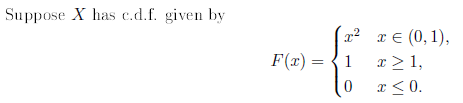 Find the second moment of X, i.e. E(X2).